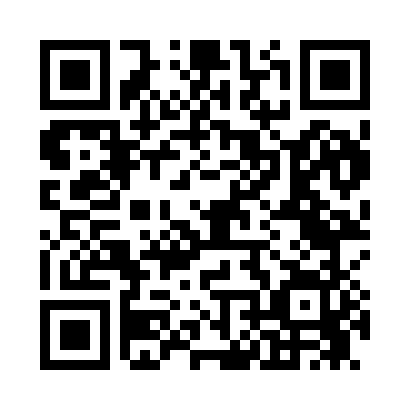 Prayer times for Zetus, Mississippi, USAWed 1 May 2024 - Fri 31 May 2024High Latitude Method: Angle Based RulePrayer Calculation Method: Islamic Society of North AmericaAsar Calculation Method: ShafiPrayer times provided by https://www.salahtimes.comDateDayFajrSunriseDhuhrAsrMaghribIsha1Wed5:046:1612:594:387:428:552Thu5:036:1512:594:387:438:563Fri5:016:1512:594:387:448:574Sat5:006:1412:594:387:448:585Sun4:596:1312:594:387:458:596Mon4:586:1212:594:387:469:007Tue4:576:1112:594:387:479:018Wed4:566:1012:594:387:479:029Thu4:556:1012:594:387:489:0210Fri4:546:0912:594:387:499:0311Sat4:536:0812:584:387:499:0412Sun4:526:0712:584:387:509:0513Mon4:516:0712:584:387:519:0614Tue4:506:0612:584:387:519:0715Wed4:506:0512:584:387:529:0816Thu4:496:0512:594:387:539:0917Fri4:486:0412:594:387:539:1018Sat4:476:0312:594:387:549:1119Sun4:466:0312:594:387:559:1120Mon4:466:0212:594:397:559:1221Tue4:456:0212:594:397:569:1322Wed4:446:0112:594:397:579:1423Thu4:446:0112:594:397:579:1524Fri4:436:0012:594:397:589:1625Sat4:426:0012:594:397:599:1626Sun4:426:0012:594:397:599:1727Mon4:415:5912:594:398:009:1828Tue4:415:591:004:398:009:1929Wed4:405:591:004:398:019:2030Thu4:405:581:004:398:029:2031Fri4:395:581:004:408:029:21